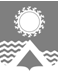      АДМИНИСТРАЦИЯ СВЕТЛОГОРСКОГО СЕЛЬСОВЕТА      ТУРУХАНСКОГО РАЙОНА КРАСНОЯРСКОГО КРАЯ     П О С Т А Н О В Л Е Н И Е     п. Светлогорск23.03.2017                                                                                                                                           № 33-П В соответствии с Федеральным законом от 21 декабря 1994 года №68-ФЗ "О защите населения и территорий от чрезвычайных ситуаций природного и техногенного характера", Федеральным законом от 06.10.2003 №131-ФЗ "Об общих принципах организации местного самоуправления в Российской Федерации", Постановлением Правительства Российской Федерации от 4 сентября 2003 года №547 "О подготовке населения в области защиты от чрезвычайных ситуаций природного и техногенного характера", Законом Красноярского края от 10 февраля 2000 г. №9-631 "О защите населения и территории Красноярского края от чрезвычайных ситуаций природного и техногенного характера", руководствуясь статьями 19, 22 Устава Светлогорского сельсовета Туруханского района Красноярского края, ПОСТАНОВЛЯЮ:1. Утвердить Положение о порядке оповещения (информирования) населения об угрозе возникновения или о возникновении чрезвычайных ситуаций на территории муниципального образования  Светлогорский сельсовет Туруханского района Красноярского края, согласно Приложению №1 к настоящему постановлению. 2. Руководителям организаций, независимо от их организационно-правовой формы и формы собственности, осуществляющих свою деятельность на территории муниципального образования Светлогорский сельсовет Туруханского района Красноярского края:- руководствоваться в своей работе требованиями Положения, утвержденного п.1 настоящего Постановления, по организации оповещения и информирования населения, персонала организаций об угрозе возникновения или о возникновении чрезвычайных ситуаций;- обеспечить поддержание в состоянии постоянной готовности локальные системы оповещения на потенциально опасных объектах и в районах их размещения (в отношении организаций, имеющих потенциально опасные объекты). 3. Признать утратившим силу постановление администрации поселка Светлогорск от 11.01.2011г. №02-П «О порядке оповещения и информирования населения».4. Опубликовать настоящее постановление в газете «Светлогорский вестник» и разместить на официальном сайте администрации Светлогорского сельсовета. 5. Постановление вступает в силу со дня опубликования. 6. Контроль над исполнением настоящего постановления оставляю за собой. Глава Светлогорского сельсовета                                                                                   А.К. КришталюкПоложение о порядке оповещения (информирования) населения об угрозе возникновения или о возникновении чрезвычайных ситуаций на территории муниципального образования  Светлогорский сельсовет Туруханского района Красноярского края1. Настоящее Положение определяет порядок оповещения и информирования населения муниципального образования Светлогорский сельсовет Туруханского района Красноярского края (далее – муниципальное образование), состав, задачи, структуру систем оповещения и механизм реализации мероприятий по вопросам предупреждения и ликвидации чрезвычайных ситуаций, порядок их создания, совершенствования и поддержания в постоянной готовности к задействованию.2. Оповещение и информирование населения осуществляется через средства массовой информации, в том числе через интернет, телевидение и радиовещание, местную печать, а также доведение информации до населения при проведении собраний, сходов, встреч.3. Задействование систем оповещения осуществляется Главой Светлогорского сельсовета. 4. Оповещение населения предусматривает:- доведение до населения прогноза или факта возникновения чрезвычайной ситуации (далее - ЧС) природного или техногенного характера;- доведение до населения рекомендаций о порядке действий с момента получения информации о прогнозах или факте возникновения ЧС.5. Информирование населения предусматривает:- передачу речевых сообщений "Внимание всем!", "Воздушная тревога", "Отбой воздушной тревоги", "Радиационная опасность", "Химическая тревога", "Бактериологическое заражение";- передачу данных о прогнозе или факте возникновения ЧС природного или техногенного характера;- информацию о развитии ЧС, масштабах ЧС, ходе и итогах ликвидации ЧС;- информацию о состоянии природной среды и потенциально-опасных объектов;- информацию об ожидаемых гидрометеорологических, стихийных и других природных явлениях;- систематическое ознакомление населения с мероприятиями, проводимыми силами и средствами наблюдения контроля и ликвидации ЧС;- доведение до населения информации о защите от вероятной ЧС.6. Система оповещения населения муниципального образования при угрозе возникновения чрезвычайной ситуации включает:- работу электросирен в режиме 3-х минутного непрерывного звучания, означающего сигнал "Внимание всем!";- использование телефонных каналов связи;- локальные системы оповещения и информирования в районах размещения потенциально опасных объектов;- системы оповещения и информирования предприятий производственной и социальной сферы (объектовые системы оповещения и информирования);- специализированные технические средства оповещения и информирования населения в местах массового пребывания людей.7. Системы оповещения и информирования населения создаются (реконструируются), совершенствуются, поддерживаются в постоянной готовности к задействованию в соответствии с действующим законодательством Российской Федерации.О порядке оповещения (информирования) населения об угрозе возникновения или о возникновении чрезвычайных ситуаций на территории муниципального образования  Светлогорский сельсовет Туруханского района Красноярского края Приложение №1 к постановлению администрации Светлогорского сельсовета Туруханского района Красноярского края от 23.03.2017 № 33-П